Additional File 1. Figure S1. The properties of flight, freezing and rearing responses in mice.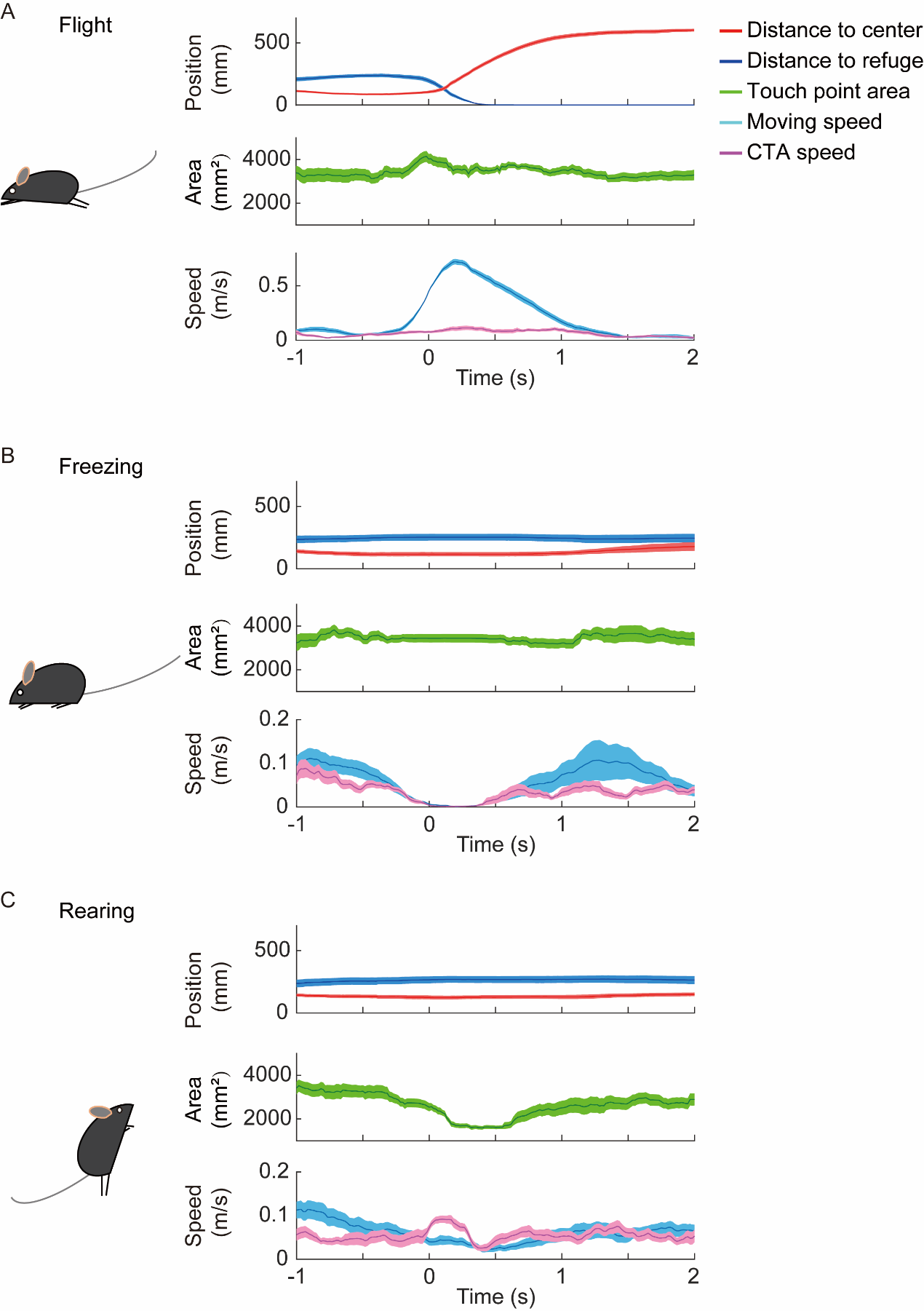 Averaged curves from 1 s prior to 2 s after flight response started. Top, distance to the refuge and to the open-field center, middle, touchpoint area and bottom, mouse speed and speed of the change of touchpoint area (CTA). N = 31 flight responses from 12 mice. These mice were presented with 0°–60° 80 °/s looming stimuli.Averaged curves in freezing response. N = 19 freezing responses from 7 mice. These mice were presented with 0–60° 40 °/s looming stimuli.Averaged curves in rearing response. N = 19 rearing responses from 6 mice. These mice were presented with 0°–60° 453 °/s looming stimuli.Time zero represents the start time of each response. 